3.8. Классный руководитель выставляет в конце дневника итоговые сведения об успеваемости, количестве пропущенных уроков и поведении обучающегося.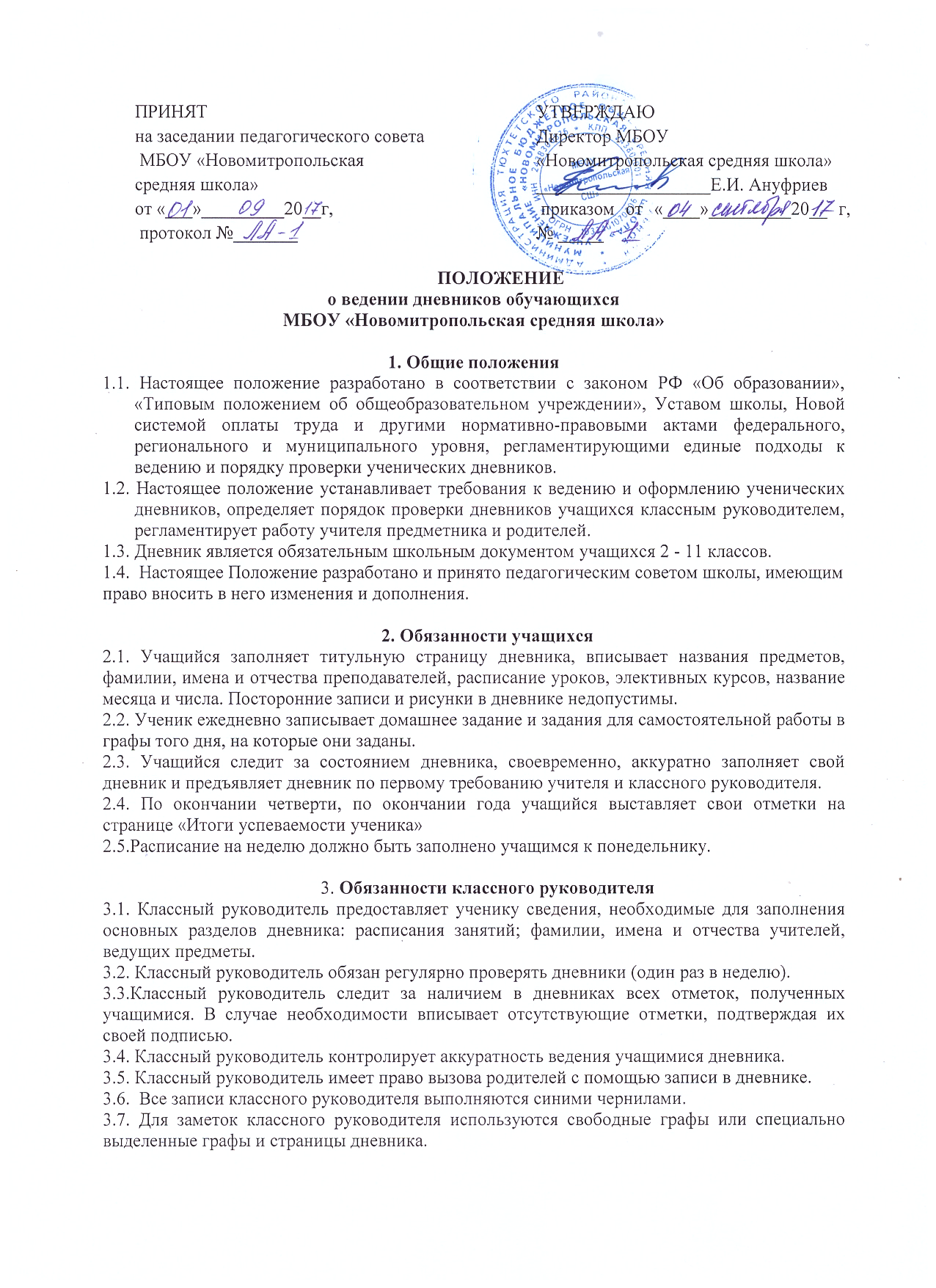 3.9. На первой неделе после каникул классный руководитель должен проверить наличие подписи родителей под четвертными оценками.4.​ Обязанности учителей-предметников4.1. Учитель-предметник своевременно выставляет отметки за устные и письменные ответы учащихся в их дневники.4.2. Учитель-предметник имеет право вызова родителей с помощью записи в дневнике.4.3.​  Все записи учителя выполняются синими чернилами.4.4.​  Для заметок учителей используются свободные графы или специально выделенные графы и страницы дневника.5.​ Работа родителей с дневником.
5.1. Родители еженедельно, а также в конце четверти, полугодия и года просматривают и подписывают дневник, контролируют его ведение.5.2. Все подписи родителей выполняются синими чернилами.5.3. Родители несут ответственность за наличие дневника у ребенка. 
6. Деятельность администрации6.1. Администрация Учреждения осуществляет контроль ведения дневника, начиная со 2-го класса по следующим критериям:- текущий учёт знаний учащихся;- итоговый учёт знаний;- качество и частота проверки дневников классными руководителями;- наличие подписи родителей в дневниках учащихся;- культура ведения дневников;- запись расписания уроков и домашних заданий;6.2. По результатам контроля за ведением дневников администрация имеет право на поощрение и дисциплинарное взыскание классных руководителей.ПРОВЕРКА ДНЕВНИКОВ ОБУЧАЮЩИХСЯ 2-11 КЛАССОВДата: 20__ -20__ учебный годКласс234567891011Наличие дневниковНаличие дневниковНаличие дневниковНаличие дневниковНаличие дневниковНаличие дневниковНаличие дневниковНаличие дневниковНаличие дневниковНаличие дневниковНаличие дневников1.Количество учащихся по списку2.Количество отсутствующих на учебных занятиях учащихся3.Количество дневников на момент проверки4.Отсутствие дневниковРабота с дневниками классного руководителяРабота с дневниками классного руководителяРабота с дневниками классного руководителяРабота с дневниками классного руководителяРабота с дневниками классного руководителяРабота с дневниками классного руководителяРабота с дневниками классного руководителяРабота с дневниками классного руководителя1.Выставление текущих оценок (еженедельно)2.Выставление четвертных оценок3.Отметки о пропусках и опозданиях за неделю и в конце четверти4.Контроль за ведением дневника(своевременное заполнение расписания, домашнего задания учащимися)5.Запись благодарностей6. Запись замечаний 7.Работа с родителями (подписи в конце недели, за четверть)Работа с дневниками учителей-предметниковРабота с дневниками учителей-предметниковРабота с дневниками учителей-предметниковРабота с дневниками учителей-предметниковРабота с дневниками учителей-предметниковРабота с дневниками учителей-предметниковРабота с дневниками учителей-предметниковРабота с дневниками учителей-предметниковРабота с дневниками учителей-предметниковРабота с дневниками учителей-предметниковРабота с дневниками учителей-предметников1.Выставление текущих оценок2.Запись замечанийРабота учащихся с дневникамиРабота учащихся с дневникамиРабота учащихся с дневникамиРабота учащихся с дневникамиРабота учащихся с дневникамиРабота учащихся с дневникамиРабота учащихся с дневникамиРабота учащихся с дневникамиРабота учащихся с дневникамиРабота учащихся с дневникамиРабота учащихся с дневниками1. Аккуратность ведения2. Заполнение первой страницы3. Заполнение данных об учителях- предметниках4. Наличие расписания доп. занятий5. Наличие расписания на неделю6. Расписание звонков7. Запись домашнего задания8. Исправление отметок учащимися9. Культура ведения дневниковКонтроль за дневниками со стороны родителейКонтроль за дневниками со стороны родителейКонтроль за дневниками со стороны родителейКонтроль за дневниками со стороны родителейКонтроль за дневниками со стороны родителейКонтроль за дневниками со стороны родителейКонтроль за дневниками со стороны родителейКонтроль за дневниками со стороны родителейКонтроль за дневниками со стороны родителейКонтроль за дневниками со стороны родителейКонтроль за дневниками со стороны родителей1. Подпись родителей за текущие оценки в конце недели2. Подпись родителей за четвертные оценки